04 октября 2023 года Глава Полевского сельсовета Курского района провел осмотр работ, выполненных в рамках реализации муниципальной программы «Формирование современной городской среды на территории муниципального образования «Полевской сельсовет» Курского района Курской области на 2018-2025 годы» на предмет недостатков. В 2023г. проводились работы по благоустройству общественной территории по адресу: Курская область, Курский район, д. Полевая, ул. Пристанционная (3 этап). На общественной территории были проведены следующие виды работ: укладка тротуарной плитки, исполнителем работ является ИП Савин Эмил Махмуди (муниципальный контракт подписан 09.01.2023г.). Работы завершены в полном объеме. При осмотре недостатков не обнаружено. 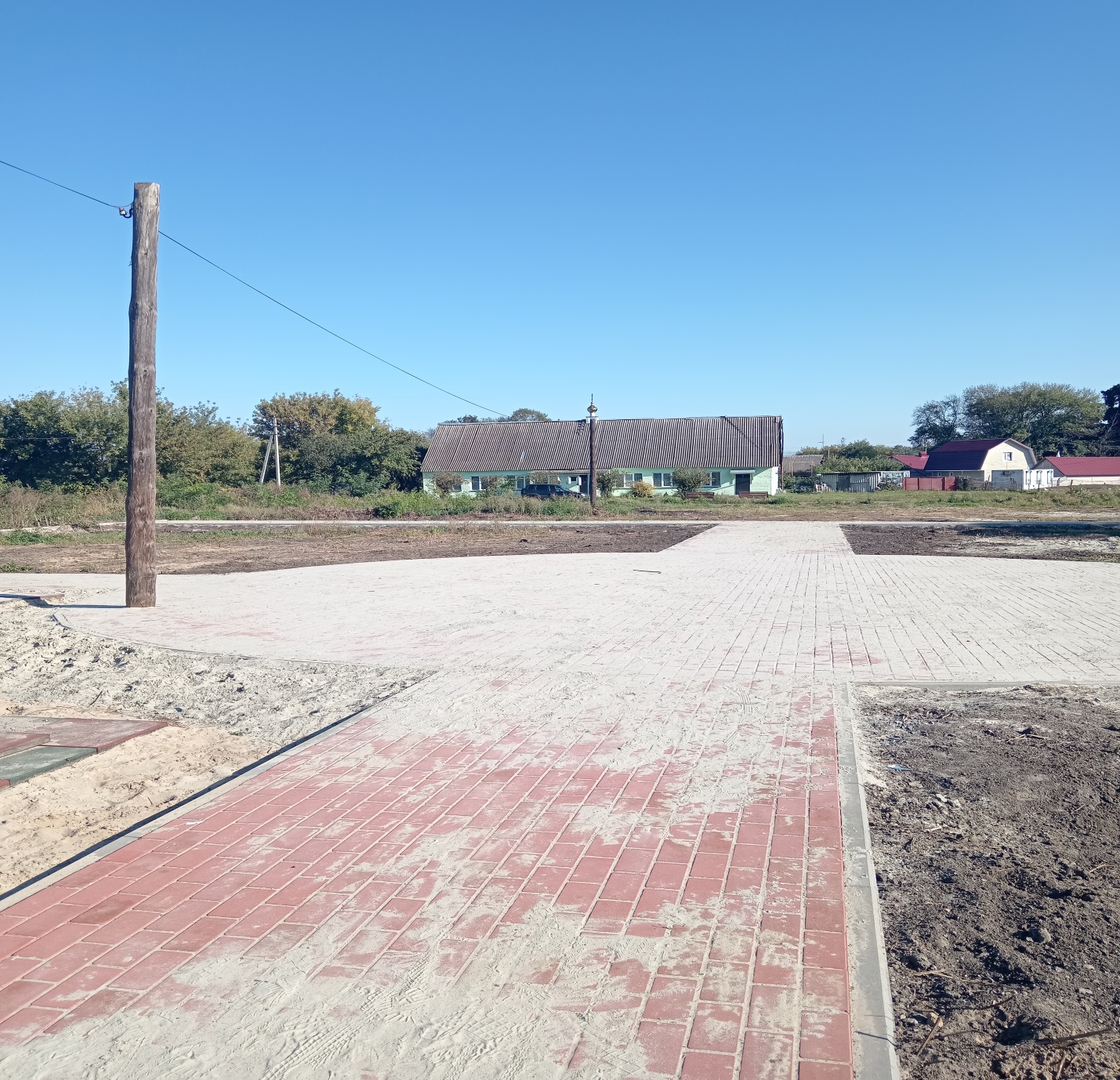 